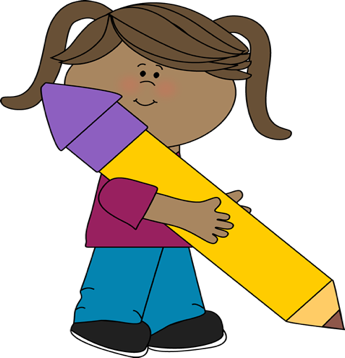 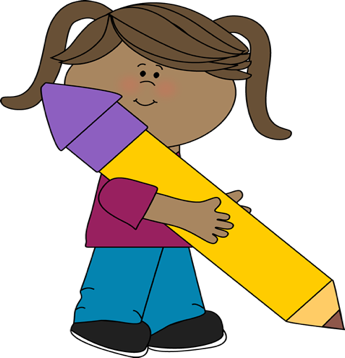            Editing checklist1. I used my best handwriting.2. I left spaces between words.3. I capitalized the first letter of each sentence and        names of people and places.4. I used the correct punctuation for each sentence.5. I used my best spelling.6. I introduced the topic and ended with a    conclusion.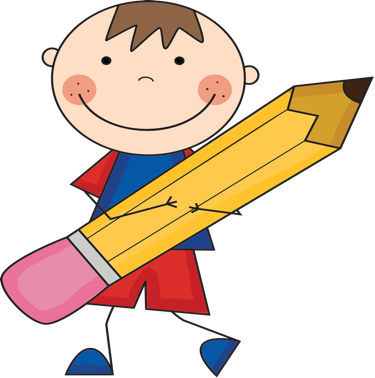 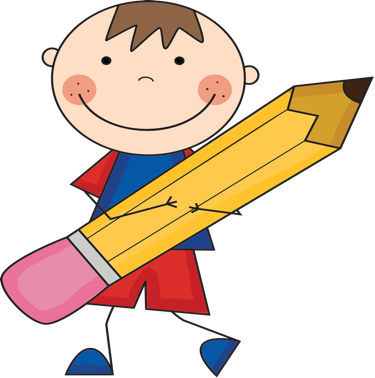 